Supply Checklist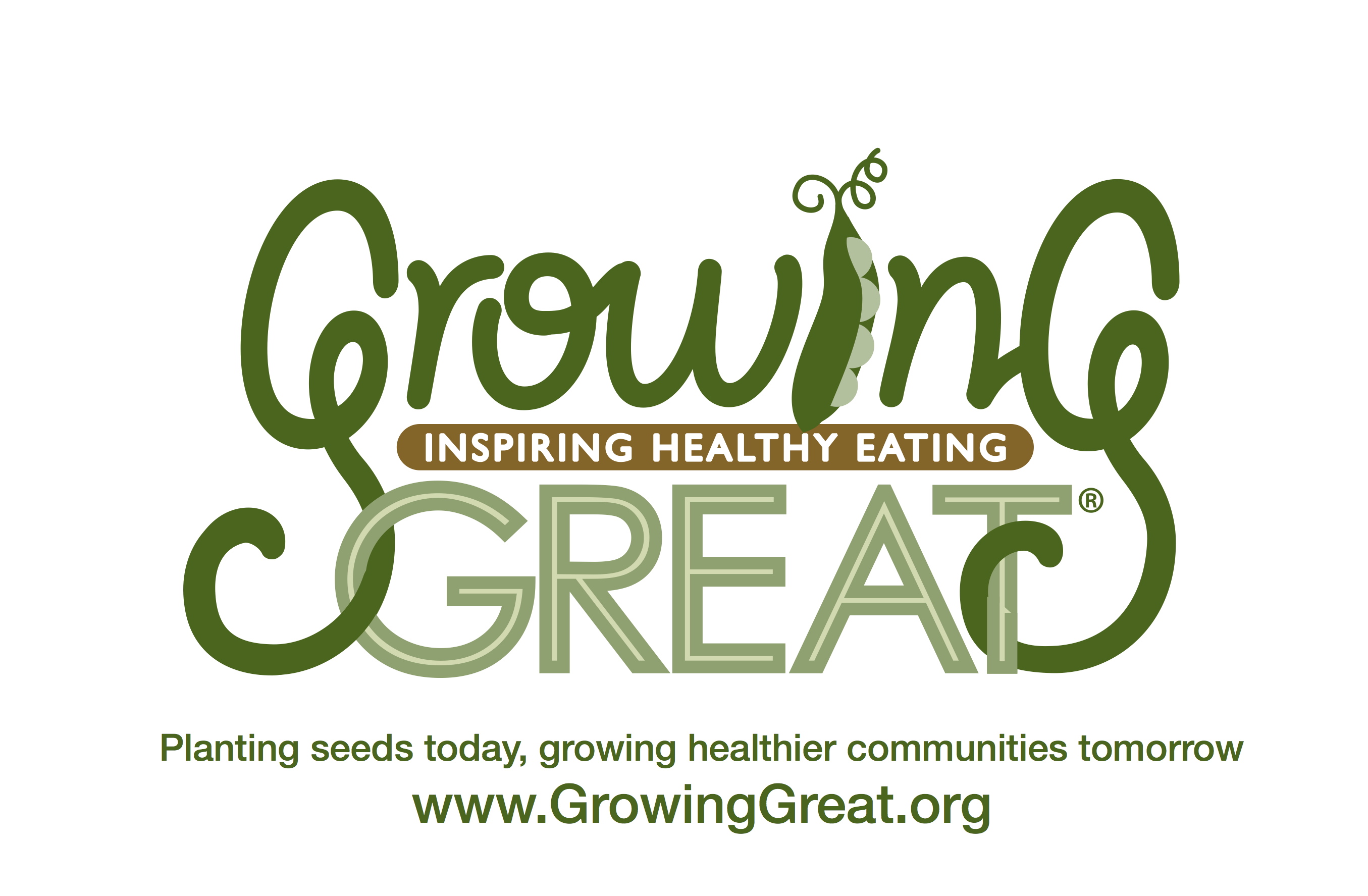 K-2 Pilot Lesson #1Decorate Your PlateSupplies provided by GrowingGreat Pilot Program:Book for Lesson Monsters Don’t Eat Broccoli by Barbara Jean HicksPrinted Images of Food GroupsPrinted images of each food group (5 total)Activity #1: Food Group Sorting ActivityLabeled brown bagsPlastic toy food (1 item per student)Activity #2: What’s Missing from My Plate?“What’s Missing from My Plate” printed imagesActivity #3: What’s For Dinner?“What’s For Dinner” coloring worksheetsSupplies needed from classroom:Activity #3:  What’s For Dinner?ScissorsCrayons/colored pencilsGlueFood sample (optional)